Základní škola a mateřská škola rychnov nad Kněžnou, roveň 60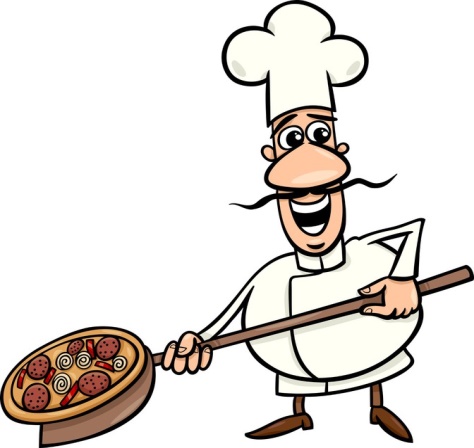 Jídelní  lístek           15.4. – 19.4.2024Jídlo obsahuje alergeny. Jejich čísla  jsou uvedena za názvem jídelníčku.Seznam alergenů: 1 - obiloviny obsahující lepek (a- pšenice, b-žito, c-ječmen, d-oves)     6 - sója                              11 – sezamová semena                              2 – korýši a výrobky z nich                                                                     7 – mléko                         12 – oxid siřičitý a siřičitany                              3 - vejce                                                                                                   8 – skořápkové plody       13 – vlčí bob (lupina)                              4 - ryby                                                                                                    9 - celer                             14 -  měkkýši                               5 - podzemnice olejná (arašídy)                                                            10 - hořčiceStrava je určena k okamžité spotřebě!Změna jídelníčku vyhrazena!/alergeny//alergeny/Pondělí:krupicová kaše sypaná kakaem, jablko, čaj1a,71a,7polévka kmínová s kápáním1a,3,91a,3,9špagety se sójovým masem, zeleninou a sýrem, mandarinka, čaj1a,6,7,91a,6,7,9houska, pomazánka vajíčková s bylinkami, okurka, kakao1a,3,71a,3,7Úterý:slunečnicový chléb, pom. tvarohová s rajčaty, paprika, mléko1a,b,c,d,71a,b,c,d,7polévka hrstková1a,91a,9přírodní kuřecí plátek, šťouchané brambory s jarní cibulkou, obloha, džus1a,91a,9chléb, máslo, borůvkový džem, banán, bílá káva1a,71a,7Středa:kobliha s ovocnou náplní, hroznové víno, mléko1a,71a,7polévka pórková s opečeným hráškem1a,91a,9vepřové nudličky na zelenině, dušená rýže, čaj, ZŠ - mléčný řez1a,6,7,91a,6,7,9chléb Vital, pomazánka z lučiny, zeleninový talíř, vanil. mléko1a,b,c,d,71a,b,c,d,7Čtvrtek:řemeslný chléb, pomazánka z tuňáka, okurka, čaj1a,4,71a,4,7polévka špenátová s vejci1a,3,7,91a,3,7,9hovězí guláš, cibule, řemeslný chléb, džus, ZŠ - smetanový krém1a,7,91a,7,9veka, čočková pomazánka, rajče, mléko1a,7,91a,7,9Pátek:cereální lupínky s mlékem, hruška, čaj1a,71a,7polévka s krupicovými noky   1a,9   1a,9pečená kachna, kys. zelí, bramborový knedlík, čaj, jablko1a,3,7,91a,3,7,9toustový chléb, máslo, ředkvička, bílá káva1a,71a,7